ULTIMA CENA DI GESU’Dipinto di ERNANI COSTANTININell’ala, a sinistra dell’abside, della Parrocchiale di ALTOBELLO-MESTRE,Cuore Immacolato di Maria.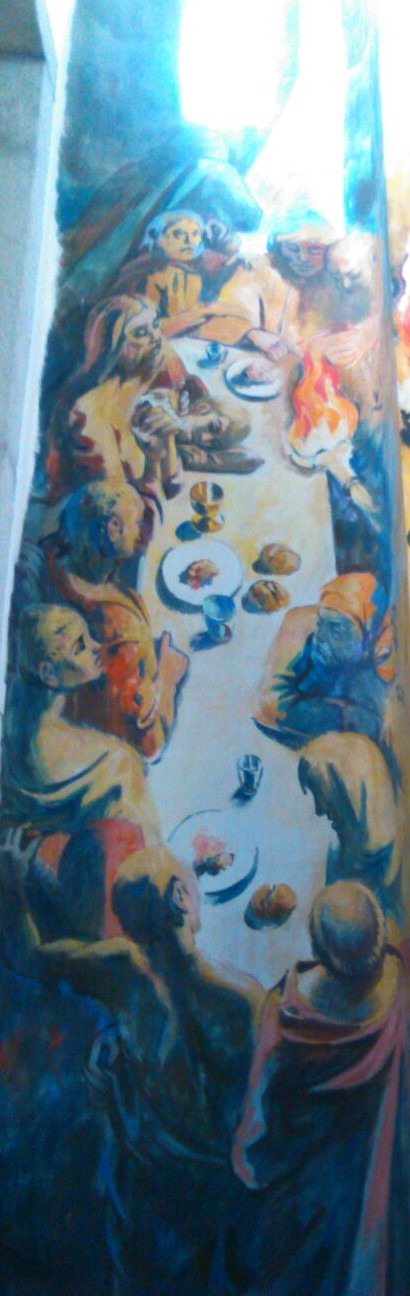 Nello spazio alto e strettoIl pittore inserisce la scena, vista dall’alto.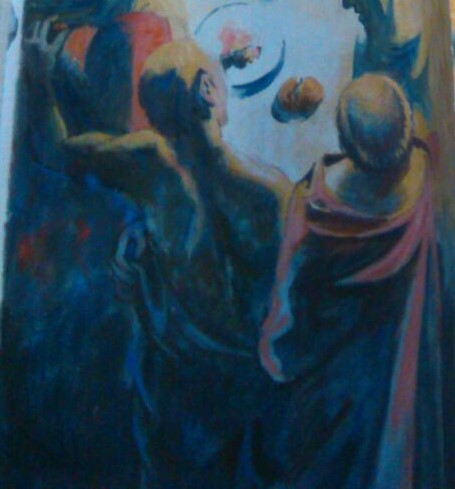 Ci sono presentati, di spalle, i primi tre Apostoli commensali.Piace pensare a quelli che Gesù inviòA preparare il Cenacolo.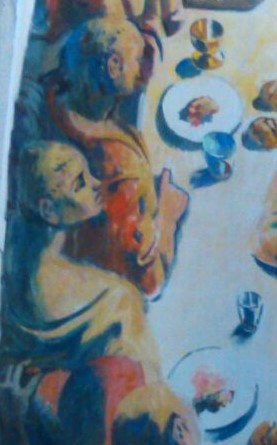 Questi altri due ci trasmettono la meraviglia:si sta celebrando una Pasqua … nuova!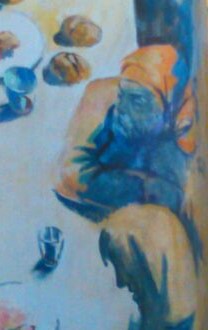 Al tradizionale … agnellosi sta sostituendo lui che proclama di essere venutoper dare la VITA.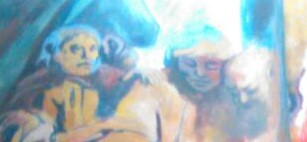 E Gesù dice a noi:“ Fate questo in meoria di Me! “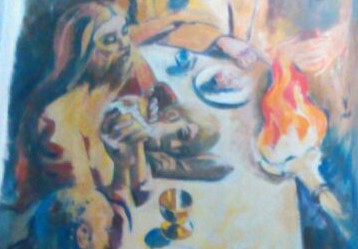 E Giovanni, sentito dire che Gesù aveva spinto il suo amore all’estremo,poggio il suo capo sul petto di Gesùper verificarne il battito immeso.Da quel momento si autodefinì nel Vangelo  colui che Gesù amava,per convincere che per tutti Gesù dava la VITA.Quella fiaccola ardenteÈ la fede di tutti gli Apostoli.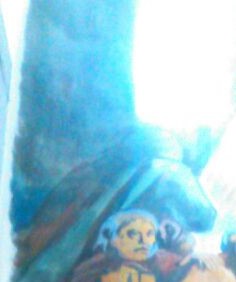 In controluce, solo Giuda,si allontana per immergersi nelle tenebre. Terribile il suo ammonimento:“ Sulla boca di tutti la possibilità di dare il bacio … di Giuda ! “T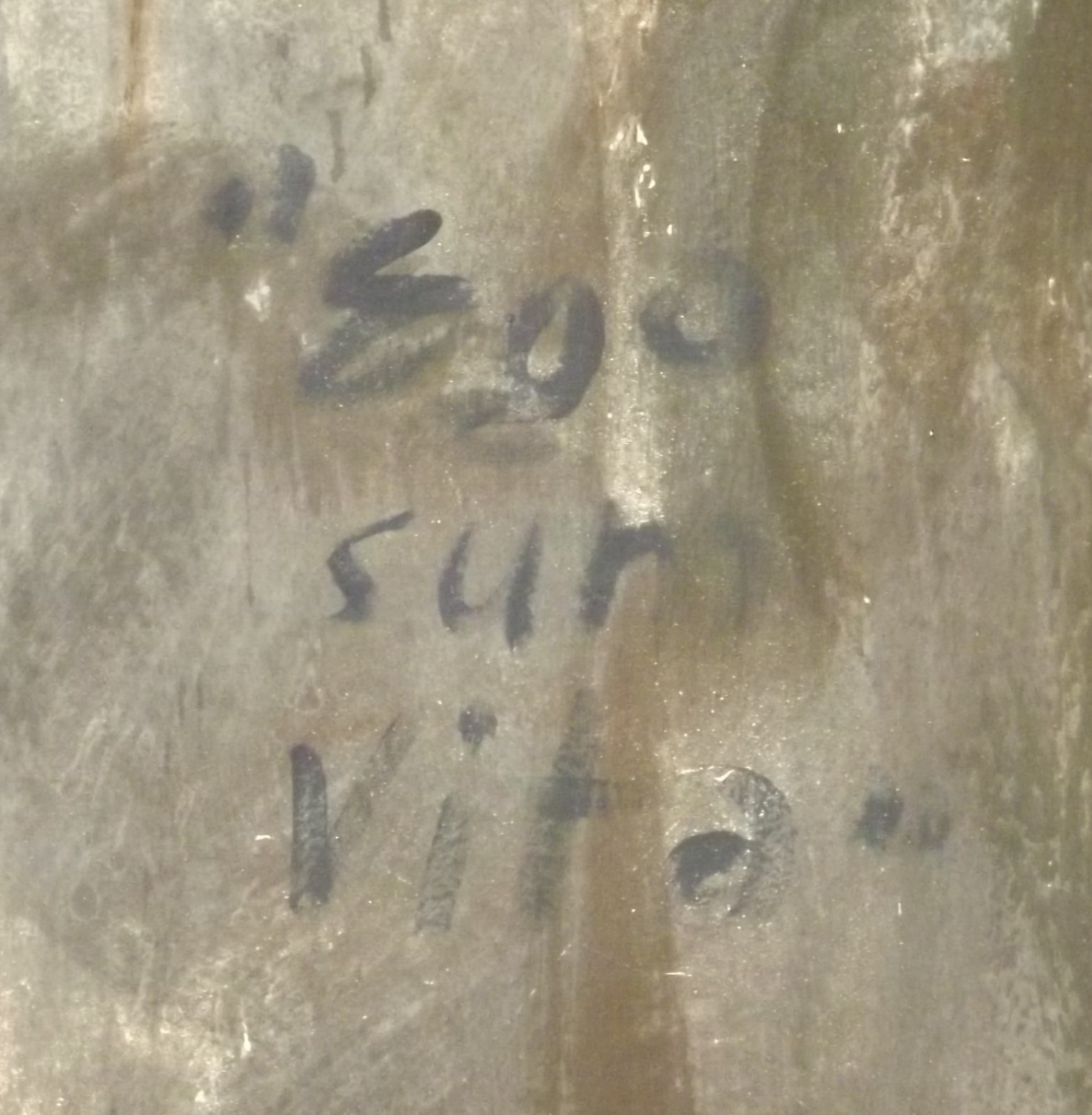 Ernani Costantini, il pittore,si sente in dovere di scrivere sul costone dell’alail tema delle tre scene illustrate:nascita di Gesù, ultima Cena. Resurrzione.EGO SUM VITA. IO SONO LA VITA.